Осень. Самое удивительное, чудесное время года, которое своей красотой вдохновляет на создание чего-то прекрасного! И самое главное, что прекрасное тут, рядом, нужно только опустить или поднять глаза. Сухая травинка тогда покажется волшебной палочкой, а овощи, если присмотреться к ним внимательно, таят в себе целый мир сказочных образов. В нашем детском саду тоже стало доброй традицией проводить выставку осенних поделок, сделанных руками детей и родителей! Полет фантазии неисчерпаем! Поделки выполнены из подручных средств и природного материала; кто-то применил сноровку и из обыкновенной тыквы сделал прекрасный домик, а кто-то из обычных листьев сотворил прекрасный букет роз, а также замечательную композицию. Замечательную веселую гусеничку, забавных героев дети с родителями выполнили из овощей. Эти выставки способствуют объединению усилий детского сада и семьи в воспитании и развитии детей. Это радует. Ведь совместное творчество детей и родителей сближает их, помогает лучше узнать друг друга, восполняет дефицит внимания родителей, помогает ощутить ребенку свою значимость. Полюбуйтесь и оцените наши осенние поделки!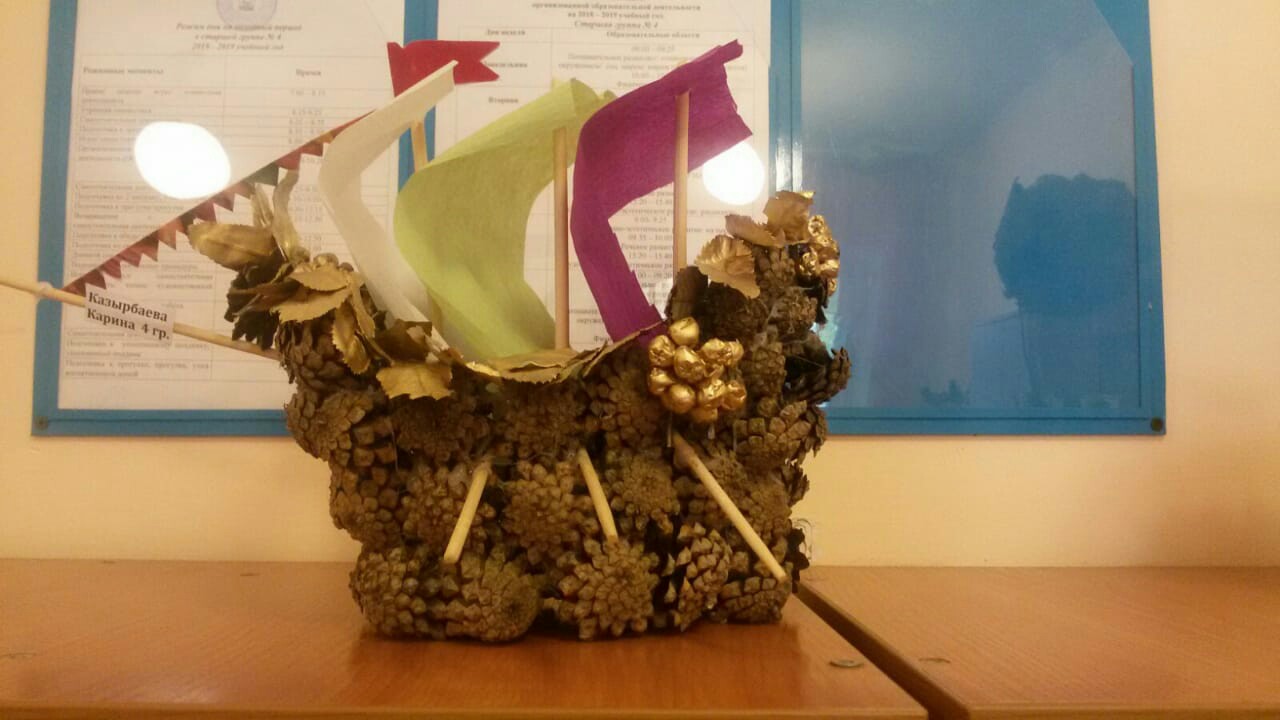 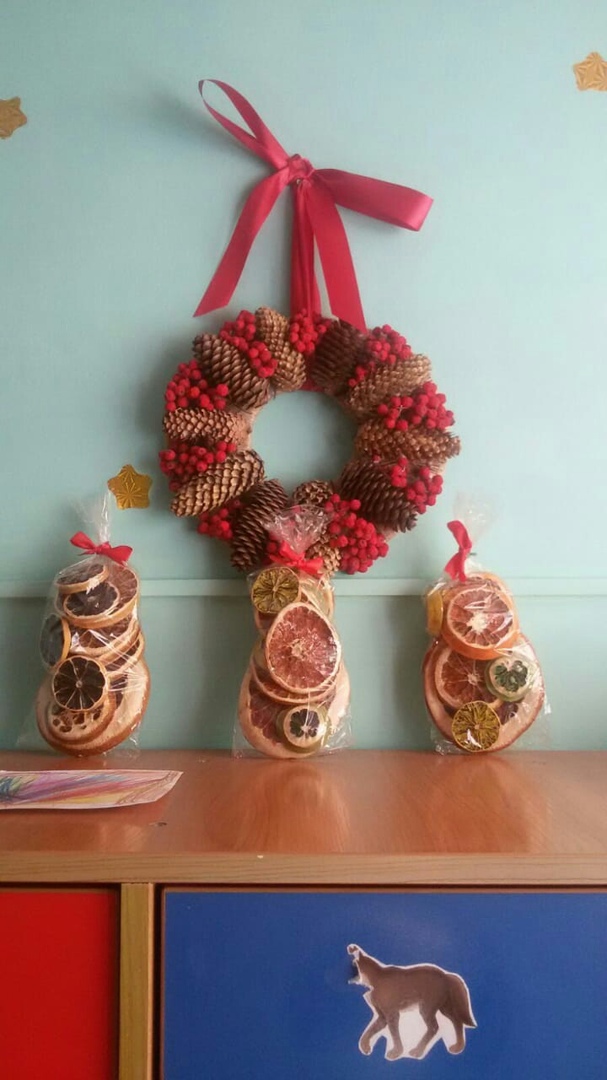 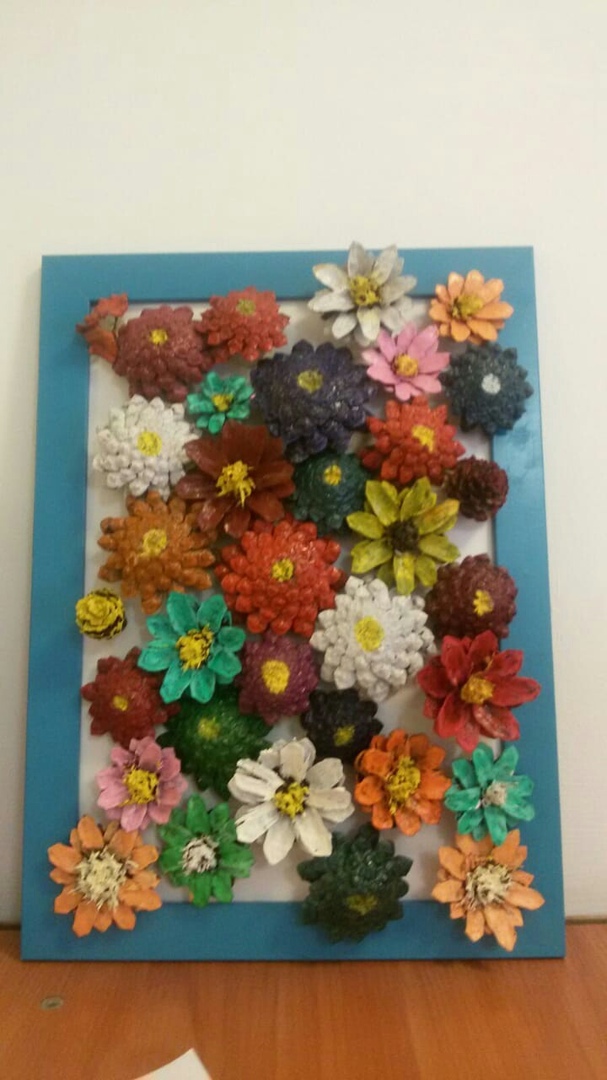 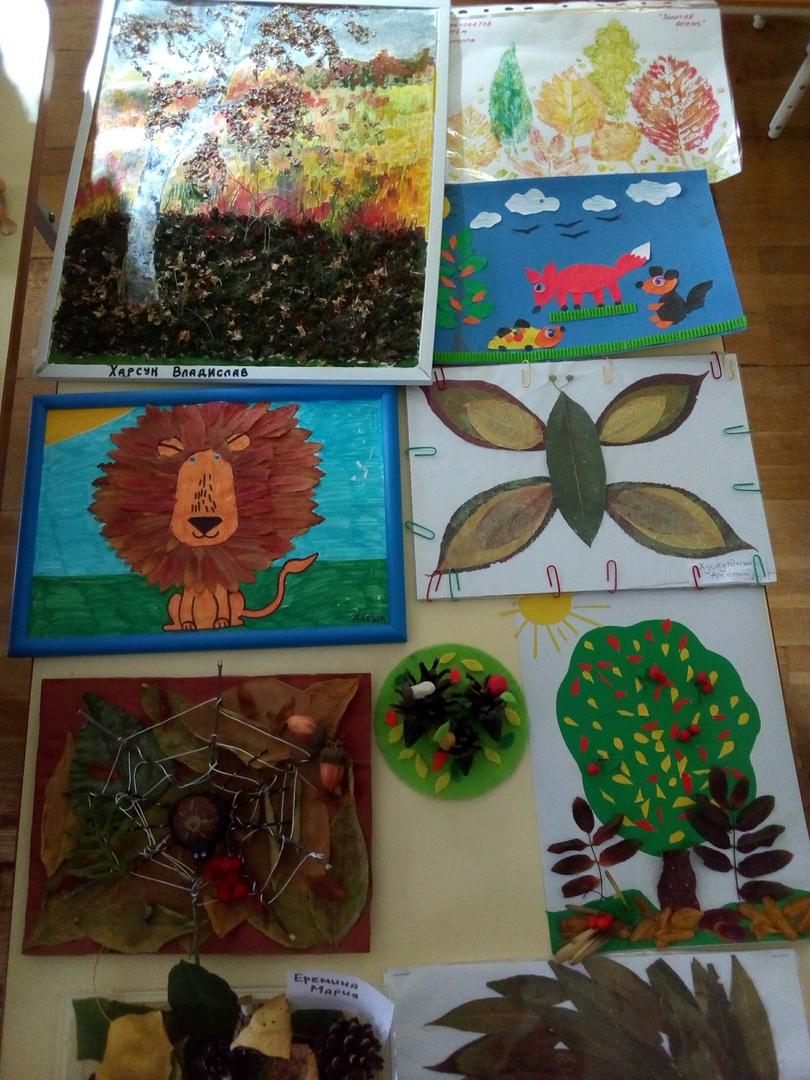 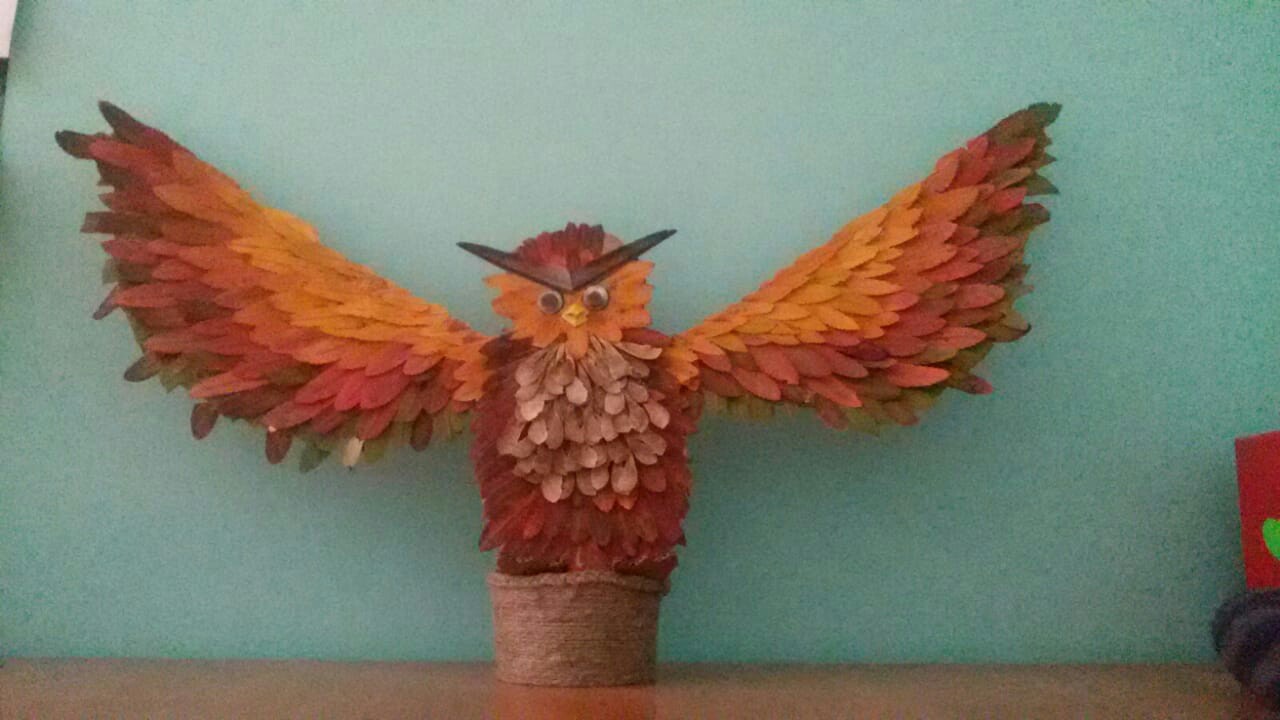 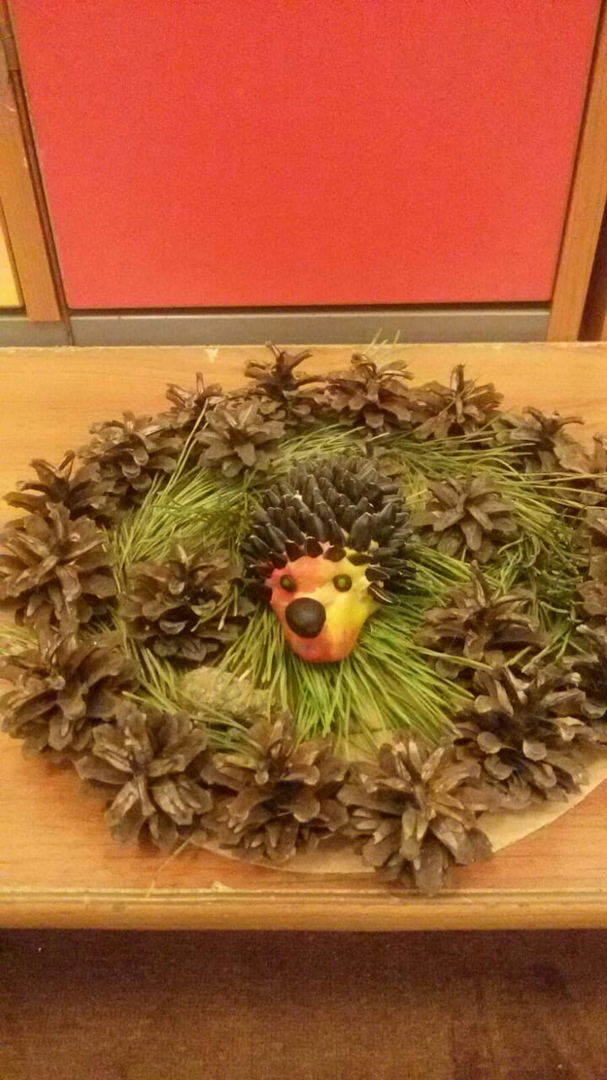 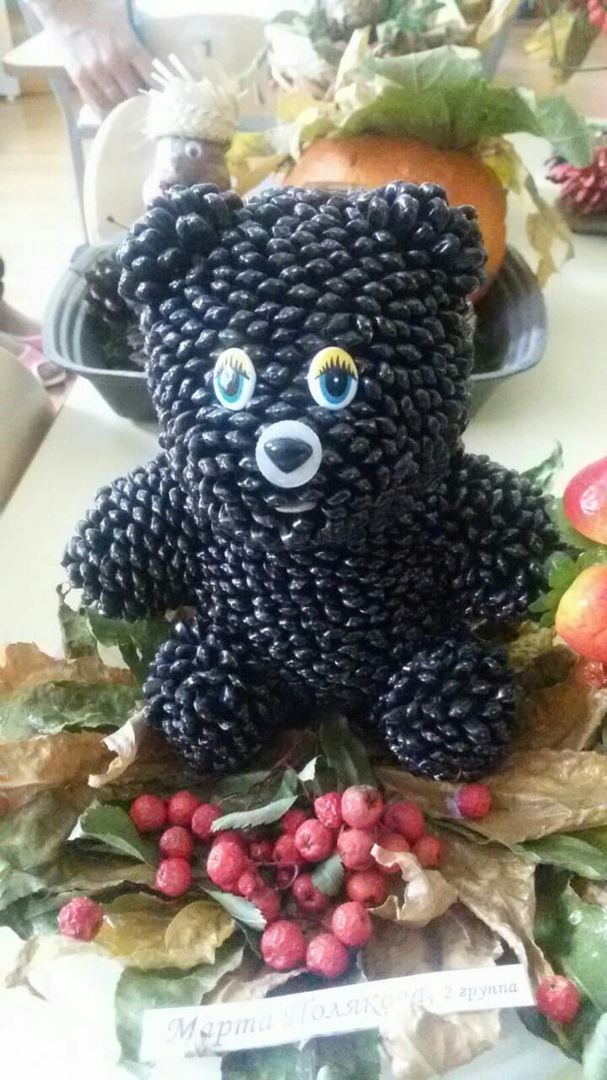 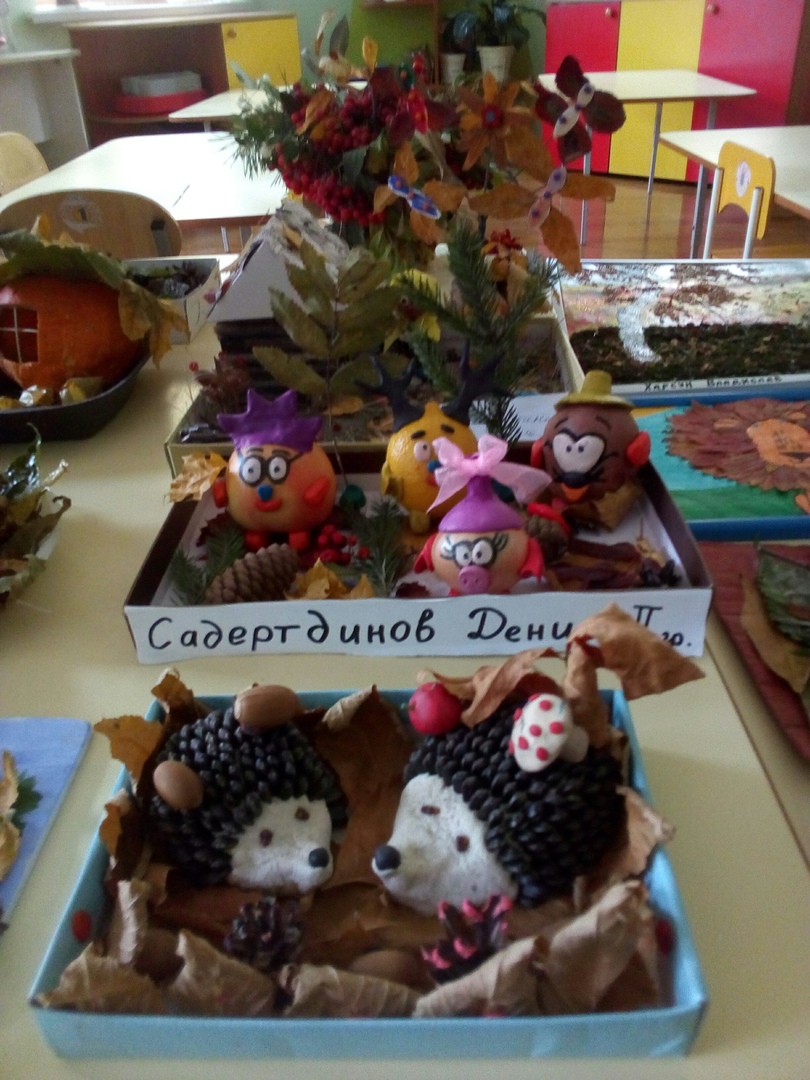 